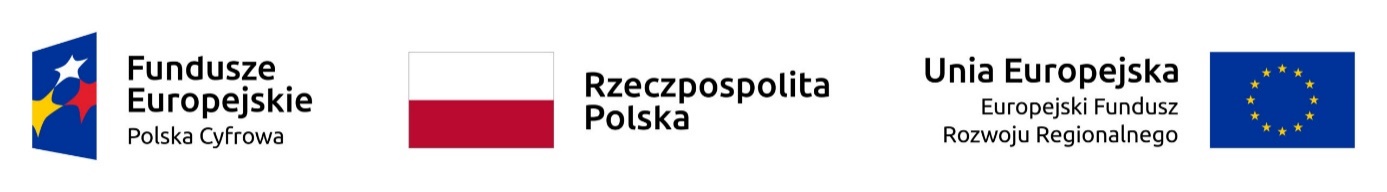 Załącznik nr 1FORMULARZ OFERTYOferta w zamówieniu klasycznym w trybie podstawowym na: Zakup i dostawę sprzętu komputerowego i oprogramowania w ramach 
Programu Operacyjnego Polska Cyfrowa na lata 2014-2020 Osi Priorytetowej V 
Rozwój cyfrowy JST oraz wzmocnienie cyfrowej odporności na zagrożenia REACT-EUW odpowiedzi na ogłoszenie o ww. zamówieniu oferuję(emy) wykonanie zamówienia, zgodnie z wymogami SWZ, jej załącznikami, wyjaśnieniami do SWZ oraz jej modyfikacji na następujących zasadach:Składam(my) niniejszą ofertę: we własnym imieniu* jako wykonawcy wspólnie ubiegający się o udzielenie zamówienia**zaznaczyć właściweWykonawca reprezentowany przez:działając w imieniu i na rzecz wykonawcy(ów)Nazwa(y) wykonawcy(ów) …………………………………………….………………………….Adres(y) wykonawcy(ów) …………………………………………………………………………..Województwo ………………………………………………………………………………………..NIP …………………………………..……….… Regon …………………………….…….……….Rejestr prowadzenia działalności*:□ KRS NR     ……………….…………. adres rejestru: https://ekrs.ms.gov.pl/□ CEDIG NR NIP ………………..…… adres rejestru: https://prod.ceidg.gov.pl/□ ……...…….. NR ……..…………..…. adres rejestru: …………………..………..(dla wykonawcy, który ma siedzibę lub osoba ma miejsce zamieszkania poza terytorium Rzeczypospolitej Polskiej)*zaznaczyć właściweRodzaj przedsiębiorstwa*:□ mikroprzedsiębiorstwo,□ małe przedsiębiorstwo,□ średnie przedsiębiorstwo,□ jednoosobowa działalność gospodarcza,*(zaznaczyć właściwe) Oferuję wykonanie następujących części zamówienia (wykonawca wybiera na którą część zamówienia składa ofertę):CZĘŚĆ 1Zakup i dostawa serwerów wraz z wyposażeniem serwerowni Parametry techniczne zawiera załącznik nr 1a do oferty – Specyfikacja techniczna.Cena łączna dla 1 części zamówienia wynosi:cena brutto .....................................................................zł słownie złotych brutto ……...........................................................................................podatek VAT ……... %zgodnie z poniższą kalkulacją:Gwarantuję wykonanie części 1 niniejszego zamówienia w terminie 14 dni od daty zawarcia umowy.Oświadczam, że proponujemy następujący okres gwarancji dla części 1:OKRES GWARANCJI  …..… lata * * Okres gwarancji - wyrażony w latach, minimalny okres gwarancji wynosi 2 lata, natomiast maksymalny okres gwarancji to 3 lata. CZĘŚĆ 2Zakup i dostawa urządzenia wielofunkcyjnego mono A3;Parametry techniczne zawiera załącznik nr 1b do oferty – Specyfikacja techniczna.Cena łączna dla 2 części zamówienia wynosi:cena brutto .....................................................................zł słownie złotych brutto ……...........................................................................................podatek VAT ……... %zgodnie z poniższą kalkulacją:Gwarantuję wykonanie części 2 niniejszego zamówienia w terminie 14 dni od daty zawarcia umowy.Oświadczam, że proponujemy następujący okres gwarancji dla części 2:OKRES GWARANCJI  …..… lata * * Okres gwarancji - wyrażony latach, minimalny okres gwarancji wynosi 2 lata, natomiast maksymalny okres gwarancji to 3 lata. CZĘŚĆ 3 Zakup i dostawa sprzętu komputerowego tj.: serwera domeny, oprogramowania do szyfrowania poczty, sprzętowych urządzeń autoryzacyjnych do systemu operacyjnego lub kontrolera domeny Parametry techniczne zawiera załącznik nr 1c do oferty – Specyfikacja techniczna.Cena łączna dla 3 części zamówienia wynosi:cena brutto .....................................................................zł słownie złotych brutto ……...........................................................................................podatek VAT ……... %zgodnie z poniższą kalkulacją:Gwarantuję wykonanie części 3 niniejszego zamówienia w terminie 14 dni od daty zawarcia umowy.Oświadczam, że proponujemy następujący okres gwarancji dla części 3:OKRES GWARANCJI  …..… lata * * Okres gwarancji - wyrażony w latach, minimalny okres gwarancji wynosi 2 lata, natomiast maksymalny okres gwarancji to 3 lata. CZĘŚĆ 4Zakup i dostawa oprogramowania do zarządzania infrastrukturą ITParametry techniczne zawiera załącznik nr 1d do oferty – Specyfikacja techniczna.Cena łączna dla 4 części zamówienia wynosi:cena brutto .....................................................................zł słownie złotych brutto ……...........................................................................................podatek VAT ……... %zgodnie z poniższą kalkulacją:Gwarantuję wykonanie części 4 niniejszego zamówienia w terminie 14 dni od daty zawarcia umowy.Oświadczam, że proponujemy następujący okres gwarancji dla części 4:OKRES GWARANCJI  …..… rok/lata * * Okres gwarancji - wyrażony w latach, minimalny okres gwarancji wynosi 1 rok, natomiast maksymalny okres gwarancji to 2 lata. Jestem(śmy) związani ofertą przez okres wskazany w SWZ. Oświadczam(my), iż płatność za realizację przedmiotu umowy zrealizowana będzie na rachunek o nr ……………………………….……………………… prowadzony przez  Bank ……………* * należy wskazać Bank oraz nr rachunku Akceptuję(emy) bez zastrzeżeń projekt umowy załączony do SWZ  i zobowiązuję(emy)  się, w przypadku wybrania naszej oferty, do zawarcia umowy na wyżej wymienionych warunkach w miejscu i terminie wyznaczonym przez zamawiającego.Nie uczestniczę(ymy), jako wykonawca w jakiejkolwiek innej ofercie złożonej w celu udzielenia niniejszego zamówienia.Oświadczam(y), iż wybór naszej oferty jako najkorzystniejszej::nie prowadzi do powstania u zamawiającego obowiązku podatkowego, zgodnie 
z przepisami o podatku od towarów i usług*  prowadzi do powstania u zamawiającego obowiązku podatkowego, zgodnie 
z przepisami o podatku od towarów i usług* tj. w zakresie rozliczenia podatku od towarów i usług dla:Oświadczam(my), iż informacje i dokumenty zawarte w odrębnym, stosownie oznaczonym i nazwanym załączniku ____ (należy podać nazwę załącznika) stanowią tajemnicę przedsiębiorstwa w rozumieniu przepisów o zwalczaniu nieuczciwej konkurencji, co wykazaliśmy w załączniku do Oferty ____ (należy podać nazwę załącznika) i zastrzegamy, że nie mogą być one udostępniane (jeżeli dotyczy).Informacja dotycząca podwykonawstwa (wykonawca może powierzyć wykonanie zamówienia podwykonawcom, z wyjątkiem przypadku, gdy ze względu na specyfikę przedmiotu zamówienia zamawiający zastrzeże w Specyfikacji Warunków Zamówienia obowiązek osobistego wykonania przez wykonawcę kluczowych części zamówienia na roboty budowlane lub usługi, prac związanych z rozmieszczeniem i instalacją, w ramach zamówienia na dostawy):nie zamierzam(y) powierzać podwykonawcom żadnej części niniejszego zamówienia*zamierzam(y) powierzyć podwykonawcom następujące części niniejszego zamówienia*:*zaznaczyć właściwePowołujemy się na zasoby poniższych podmiotów na zasadach określonych w art. 118 Pzp, w celu wykazania spełniania warunków udziału w postępowaniu, o których mowa w art. 112 ust. 2 ustawy Pzp (wypełnić w przypadku polegania na zasobach innych podmiotów w celu spełniania warunków udziału w postępowaniu przez Wykonawcę):nazwa (firma) podmiotu: ..........................................................................................w zakresie spełniania warunków, o których mowa w art. 112 ust. 2 ustawy Pzp w zakresie opisanym w Rozdziale 16 pkt 2 ppkt 4 lit a) SWZ (doświadczenie);W załączeniu składam(my) dokumenty (zobowiązanie oryginał wg załącznika nr 4 do swz)Oświadczam(my), że poinformowałem(liśmy) osoby fizyczne, których dane osobowe wskazuję w złożonej ofercie (załącznikach do oferty) w celu ubiegania się o udzielenie zamówienia w niniejszym postępowaniu o sposobie przetwarzania ich danych osobowych przez Zamawiającego zgodnie z klauzulą informacyjną zawartą w rozdziale 38 SWZImię i Nazwiskopodstawa do reprezentacjinr telefonuadres e-mailLp.Nazwa produktuIlość Cena jednostkowabruttoCena łączna brutto(kol. 3 x kol. 4)123451Serwer 22Serwer NAS13Dyski do serwera NAS44Konsola KVM15Zasilacz awaryjny36Switch2Cena łączna bruttoCena łączna bruttoCena łączna bruttoCena łączna bruttoLp.Nazwa produktuIlość Cena jednostkowabruttoCena łącznabrutto(kol. 3 x kol. 4)123451Urządzenie wielofunkcyjne A3 1Cena łączna bruttoCena łączna bruttoCena łączna bruttoCena łączna bruttoLp.Nazwa produktuIlość Cena jednostkowabruttoCena łączna brutto(kol. 3 x kol. 4)123451Serwer zarządzający 12Serwer zapasowy13Urządzenia autoryzacyjne do systemu operacyjnego lub serwera kontrolera domeny504Licencje oprogramowania do szyfrowania wiadomości email technologia END TO END50Cena łączna bruttoCena łączna bruttoCena łączna bruttoCena łączna bruttoLp.Nazwa produktuIlość Cena jednostkowabruttoCena łączna brutto(kol. 3 x kol. 4)123451Licencje oprogramowania do zarządzania infrastrukturą IT50Cena łączna bruttoCena łączna bruttoCena łączna bruttoCena łączna bruttoL.p.Nazwa (rodzaj) towaru lub usługiWartość bez kwoty podatku [zł]Stawka podatku [%] Lp.Nazwa podwykonawcy (jeśli jest znana)(podać pełną nazwę/firmę, adres, a także w zależności od podmiotu: NIP/KRS) Nazwa części zamówienia powierzona podwykonawcy1.2.